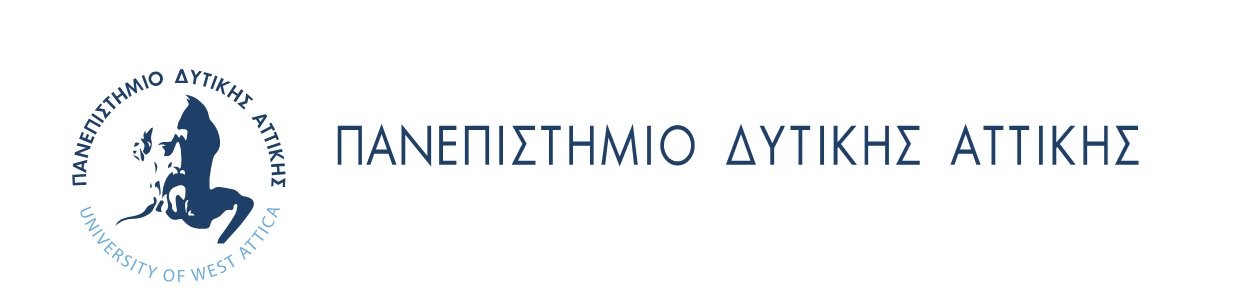           Ο/Η Αιτών/ούσα……………………………………(υπογραφή)ΠΡΟΣΟΧΗ - Οι τίτλοι των μαθημάτων από το Πανεπιστήμιο προέλευσης, πρέπει να αναγράφονται με σαφήνεια και καθαρότητα (χωρίς μουτζούρες).   - Από προπτυχιακό πρόγραμμα σπουδών δεν μπορεί να αναγνωριστεί μάθημα (εκπαιδευτικές πιστωτικές μονάδες)[συμπληρώνεται από τη Γραμματεία]Ονοματεπώνυμο: …………………………………………………………………………………………………………Ίδρυμα και Τμήμα προέλευσης: …………………………………………………………………………………..Τίτλος προηγούμενου ΠΜΣ: —————————————————————————- Πίνακας Αντιστοίχισης ΜαθημάτωνΗμερομηνία έγκρισης από τηΣυντονιστική ΕπιτροπήA/AΤίτλος ΜαθήματοςΠροηγούμενου ΠΜΣΤίτλος Μαθήματοςτου ΠΜΣ ΔΗΜΟΣΙΑΣ ΥΓΕΙΑΣΒαθμός